ПРЕСС-РЕЛИЗ
20.09.2022 г.
с. Сукко, Анапский р-н, Краснодарский край
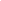 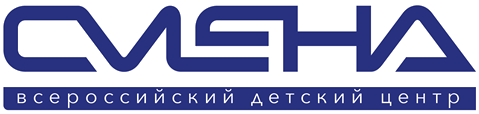 Учат в «Смене»: школьники осваивают педагогику во Всероссийском детском центреУченики профильного психолого-педагогического класса гимназии «Эврика» имени В. А. Сухомлинского (город-курорт Анапа) развивают профессиональные и универсальные навыки в «Смене». Занятия проходят в рамках функционирования «Кластера универсальных педагогических компетенций». Соглашение о сетевом сотрудничестве «Смены» и гимназии «Эврика» имени В. А. Сухомлинского было подписано в августе 2022 года. Взаимодействие направлено на профессиональное развитие школьников в психолого-педагогической и социальной деятельности и включает реализацию образовательных программ для обучающихся 10–11 классов по профилю социально-педагогической направленности в рамках функционирования «Кластера универсальных педагогических компетенций». Первыми участниками программы стали ученики десятого профильного класса гимназии «Эврика». У них уже стартовали занятия во Всероссийском детском центре.«Смена» впервые выступает сетевым партнером гимназии по реализации внеурочной деятельности – для нас это серьезный шаг и большая ответственность. Одной из важных задач проекта является популяризация профессии педагога и подготовка будущих кадров системы образования России. «Кластер универсальных педагогических компетенций» официально откроется в «Смене» 12 октября, но уже сейчас проекты в рамках новой площадки дают старшеклассникам страны возможность профессионального и личностного самоопределения, а также содействуют и интеграции педагогически одаренных школьников в профессиональное сообщество на этапе обучения в школе», – подчеркнул директор ВДЦ «Смена» Игорь Журавлев.Во внеурочную деятельность гимназистов входит специальный курс, состоящий из трех модулей. Первый модуль подразумевает погружение в профессию, где ребята на практике знакомятся с педагогическими специальностями, проходят профессиональные пробы, самостоятельно разрабатывают и реализовывают проекты – к примеру, классный час у младших школьников или интерактивный урок по межпредметной тематике.Второй модуль – психолого-педагогической практикум, в рамках которого педагоги «Смены» познакомят детей с представлениями о психологических основах и механизмах педагогического взаимодействия. Школьники разовьют первоначальные навыки психолого-педагогической диагностики. Под руководством педагогов-психологов «Смены» и гимназии ребята проведут социальные исследования и анкетирования.Третий модуль – саморазвитие. В него входят занятия по ораторскому искусству, развитию лидерских компетенций, финансовой и экономической грамотности, критическому мышлению, цифровой безопасности, рефлексии, социальному проектированию и многому другому. Это те необходимые универсальные компетенции, которыми в том числе должны владеть будущие педагоги.Занятия с ребятами проводят специалисты Школы педагогического мастерства «Смены» и «Фабрики педагогического мастерства» гимназии «Эврика» имени В. А. Сухомлинского.«Я уже определился с будущей профессией и хочу стать психологом. Думаю, что в «Смене» получу более четкое представление об этой профессии, «прокачаю» гибкие навыки и научусь лучше узнавать людей. Занятия у нас проходят очень интересно, весело и познавательно», — рассказал ученик гимназии «Эврика» Никита Лойко. «Кластер универсальных педагогических компетенций» – один из стратегических проектов Всероссийского детского центра «Смена». Его торжественное открытие состоится в рамках форума «Большие Смыслы-2022». Площадка будет работать по нескольким направлениям, среди которых проведение смен для детей из педагогических классов и наставничество классов психолого-педагогического профиля. Для педагогов кластер будет служить своеобразным центром апробации и внедрения инновационных методик в области профориентации и жизненной навигации детей и подростков на основе единого подхода к организации воспитательной работы.Партнерами проекта выступают Армавирский государственный педагогический университет, АНО Центр по развитию образовательных технологий и управлению проектами «Решение», гимназия «Эврика» имени В.А. Сухомлинского (г. Анапа).ФГБОУ ВДЦ «Смена» – круглогодичный детский центр, расположенный в с. Сукко Анапского района Краснодарского края. Он включает в себя 3 детских лагеря («Профи-Смена», «Лидер-Смена», «Арт-Смена»), на базе которых реализуется более 80 образовательных программ. В течение года в Центре проходит 16 смен, их участниками становятся свыше 13 000 ребят из всех регионов России. Профориентация, развитие soft skills, «умный отдых» детей, формирование успешной жизненной навигации – основные направления работы «Смены». С 2017 года здесь действует единственный в стране Всероссийский учебно-тренировочный центр профессионального мастерства и популяризации рабочих профессий, созданный по поручению Президента РФ. Учредителями ВДЦ «Смена» являются Правительство РФ, Министерство Просвещения РФ. Дополнительную информацию можно получить в пресс-службе ВДЦ «Смена»: +7 (86133) 93 - 520, (доб. 246), press@smena.org. Официальный сайт: смена.дети.